DOTAZNÍK pro absolventy středních škol (ve šk. roce 2008/9)Vyplněním dotazníku pomůžete rozhodování v oblasti školské sféry i rozvoji moderního informačního systému www.infoabsolvent.cz, který můžete využít i Vy při výběru dalšího vzdělávání nebo orientaci na trhu práce. 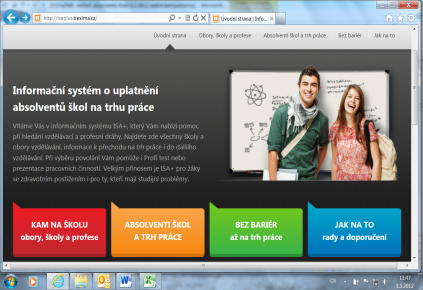 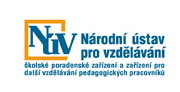 Všechny údaje, které uvedete, budou zpracovány pouze hromadně a anonymně! 1.Uveďte prosím, jakou střední školu jste absolvoval/a: Označte křížkem x jednu odpověď    Uveďte prosím, jakou střední školu jste absolvoval/a: Označte křížkem x jednu odpověď    Uveďte prosím, jakou střední školu jste absolvoval/a: Označte křížkem x jednu odpověď    1.1Učební obor (bez maturity)Učební obor (bez maturity)Učební obor (bez maturity)1.2Učební obor s maturitouUčební obor s maturitouUčební obor s maturitou1.3Střední odbornou školu s maturitouStřední odbornou školu s maturitouStřední odbornou školu s maturitou1.4Jiná odpověď, slovy:Jiná odpověď, slovy:Jiná odpověď, slovy:2.Jaký obor jste na střední škole studoval/a? Jaký obor jste na střední škole studoval/a? Jaký obor jste na střední škole studoval/a? Název, kódNázev, kódNázev, kódNázev, kódNázev, kódNázev, kódNázev, kódUveďte prosím název, případně i kód oboru: Uveďte prosím název, případně i kód oboru: Uveďte prosím název, případně i kód oboru:    3.Jaké důvody Vás ovlivnily při volbě oboru?                           Označte křížkem x odpověď v každém řádkuJaké důvody Vás ovlivnily při volbě oboru?                           Označte křížkem x odpověď v každém řádkuJaké důvody Vás ovlivnily při volbě oboru?                           Označte křížkem x odpověď v každém řádkuVelmi ovlivnilSpíše ovlivnilSpíše ovlivnilSpíše neovlivnilSpíše neovlivnilRozhodně neovlivnilRozhodně neovlivnil3.1Zájem o obor Zájem o obor Zájem o obor 3.2Snadné uplatnění oboru na trhu práceSnadné uplatnění oboru na trhu práceSnadné uplatnění oboru na trhu práce3.3Dobré finanční ohodnocení v oboruDobré finanční ohodnocení v oboruDobré finanční ohodnocení v oboru3.4Zájem zaměstnavatelů v místě bydlištěZájem zaměstnavatelů v místě bydlištěZájem zaměstnavatelů v místě bydliště3.5Přání rodičůPřání rodičůPřání rodičů3.6Špatné studijní výsledkyŠpatné studijní výsledkyŠpatné studijní výsledky3.7Nepřijetí do jiného oboruNepřijetí do jiného oboruNepřijetí do jiného oboru3.8Blízkost školyBlízkost školyBlízkost školy3.9Jiné – prosím uveďte:Jiné – prosím uveďte:Jiné – prosím uveďte:4.Jaké důvody Vás ovlivnily při výběruučební nebo maturitní úrovně vzdělání?                          Označte křížkem x odpověď v každém řádkuJaké důvody Vás ovlivnily při výběruučební nebo maturitní úrovně vzdělání?                          Označte křížkem x odpověď v každém řádkuJaké důvody Vás ovlivnily při výběruučební nebo maturitní úrovně vzdělání?                          Označte křížkem x odpověď v každém řádkuVelmi ovlivnilSpíše ovlivnilSpíše ovlivnilSpíše neovlivnilSpíše neovlivnilRozhodně neovlivnilRozhodně neovlivnil4.1Studijní výsledky Studijní výsledky Studijní výsledky 4.2Zájem o obor nabízený na školeZájem o obor nabízený na školeZájem o obor nabízený na škole4.3Zájem získat maturitní vzděláníZájem získat maturitní vzděláníZájem získat maturitní vzdělání4.4Možnost pokračovat na VŠMožnost pokračovat na VŠMožnost pokračovat na VŠ4.5Přání rodičůPřání rodičůPřání rodičů4.6Budoucí finanční ohodnocení Budoucí finanční ohodnocení Budoucí finanční ohodnocení 4.8Finanční situace rodinyFinanční situace rodinyFinanční situace rodiny4.9Jiné – prosím uveďte:Jiné – prosím uveďte:Jiné – prosím uveďte:5.Jak hodnotíte celkovou úroveň školní přípravy na střední škole a jednotlivé poskytnuté kompetence?Označte křížkem x odpověď v každém řádku Jak hodnotíte celkovou úroveň školní přípravy na střední škole a jednotlivé poskytnuté kompetence?Označte křížkem x odpověď v každém řádku Jak hodnotíte celkovou úroveň školní přípravy na střední škole a jednotlivé poskytnuté kompetence?Označte křížkem x odpověď v každém řádku VelmidobřeSpíše dobřeSpíše dobřeSpíše špatněSpíše špatněVelmišpatněVelmišpatně5.1Celkovou úroveň školní přípravyCelkovou úroveň školní přípravyCelkovou úroveň školní přípravy5.2Všeobecné znalosti Všeobecné znalosti Všeobecné znalosti 5.3Odborné teoretické znalostiOdborné teoretické znalostiOdborné teoretické znalosti5.4Odborné praktické znalosti a dovednostiOdborné praktické znalosti a dovednostiOdborné praktické znalosti a dovednosti5.5Cizí jazykCizí jazykCizí jazyk5.6Práce na PCPráce na PCPráce na PC5.7Komunikační dovednostiKomunikační dovednostiKomunikační dovednosti5.8Samostatné rozhodováníSamostatné rozhodováníSamostatné rozhodování5.9Prezentační dovednostiPrezentační dovednostiPrezentační dovednosti5.10Schopnost řešit problémySchopnost řešit problémySchopnost řešit problémy5.11Schopnost pracovat v týmuSchopnost pracovat v týmuSchopnost pracovat v týmu6.Kdybyste mohl/a zopakovat volbu střední školy a oboru?                                                  Kdybyste mohl/a zopakovat volbu střední školy a oboru?                                                  Kdybyste mohl/a zopakovat volbu střední školy a oboru?                                                  anonene6.1Studoval bych stejnou školu Studoval bych stejnou školu Studoval bych stejnou školu 6.2Studoval bych stejný oborStudoval bych stejný oborStudoval bych stejný obor7.Pokud byste raději studoval/a jinou školu, zvolil/a byste:Označte křížkem x jednu odpověď    Pokud byste raději studoval/a jinou školu, zvolil/a byste:Označte křížkem x jednu odpověď    Pokud byste raději studoval/a jinou školu, zvolil/a byste:Označte křížkem x jednu odpověď    7.1Učební obor bez maturityUčební obor bez maturityUčební obor bez maturity7.2Učební obor s maturitouUčební obor s maturitouUčební obor s maturitou7.3SOŠ s maturitouSOŠ s maturitouSOŠ s maturitou7.4GymnáziumGymnáziumGymnázium7.5Jinak, uveďte:Jinak, uveďte:Jinak, uveďte:8.  Pokud byste zvolil/a jiný obor, jaké jsou důvody Vaší nespokojenosti s oborem?         Označte x v každém řádku   Pokud byste zvolil/a jiný obor, jaké jsou důvody Vaší nespokojenosti s oborem?         Označte x v každém řádku   Pokud byste zvolil/a jiný obor, jaké jsou důvody Vaší nespokojenosti s oborem?         Označte x v každém řádku Rozhodně anoSpíše anoSpíše anoSpíše neSpíše neRozhodně neRozhodně ne8.1Obor jsem vlastně nikdy studovat nechtěl/aObor jsem vlastně nikdy studovat nechtěl/aObor jsem vlastně nikdy studovat nechtěl/a8.2Obor mne přestal zajímatObor mne přestal zajímatObor mne přestal zajímat8.3Studium bylo příliš náročnéStudium bylo příliš náročnéStudium bylo příliš náročné8.4Úroveň přípravy v oboru byla nízkáÚroveň přípravy v oboru byla nízkáÚroveň přípravy v oboru byla nízká8.5Vybral/a bych si raději maturitní oborVybral/a bych si raději maturitní oborVybral/a bych si raději maturitní obor8.6Nebyl/a jsem dobře připraven/a pro studium na VŠNebyl/a jsem dobře připraven/a pro studium na VŠNebyl/a jsem dobře připraven/a pro studium na VŠ8.7Obor není perspektivníObor není perspektivníObor není perspektivní8.8V oboru jsou nízké platyV oboru jsou nízké platyV oboru jsou nízké platy8.9V oboru se obtížně hledá zaměstnáníV oboru se obtížně hledá zaměstnáníV oboru se obtížně hledá zaměstnání8.10V oboru jsou špatné pracovní podmínky (hlučné prostředí, prašnost, práce na směny,…)V oboru jsou špatné pracovní podmínky (hlučné prostředí, prašnost, práce na směny,…)V oboru jsou špatné pracovní podmínky (hlučné prostředí, prašnost, práce na směny,…)  9.Porovnejte prosím Vaše záměry a skutečnou situaci po ukončení střední školy: Označte odpovídající odpovědi x v každém sloupci, můžete zvolit více odpovědí současně  Porovnejte prosím Vaše záměry a skutečnou situaci po ukončení střední školy: Označte odpovídající odpovědi x v každém sloupci, můžete zvolit více odpovědí současně  Porovnejte prosím Vaše záměry a skutečnou situaci po ukončení střední školy: Označte odpovídající odpovědi x v každém sloupci, můžete zvolit více odpovědí současně  Záměr na konci stř. školySkutečná situace po skončení stř. školySkutečná situace po skončení stř. školyAktuálnísituaceAktuálnísituace9.1Zaměstnanec v soukromém sektoru Zaměstnanec v soukromém sektoru Zaměstnanec v soukromém sektoru 9.2Zaměstnanec ve státním sektoruZaměstnanec ve státním sektoruZaměstnanec ve státním sektoru9.3OSVČOSVČOSVČ9.4Práce v zahraničíPráce v zahraničíPráce v zahraničí9.5Denní nástavbové studiumDenní nástavbové studiumDenní nástavbové studium9.6Denní studium na VŠ (VOŠ)Denní studium na VŠ (VOŠ)Denní studium na VŠ (VOŠ)9.7Dálkové studium nástavbyDálkové studium nástavbyDálkové studium nástavby9.8Dálkové studium VŠ (VOŠ) Dálkové studium VŠ (VOŠ) Dálkové studium VŠ (VOŠ) 9.9Nezaměstnaný/áNezaměstnaný/áNezaměstnaný/á9.10Rodičovská dovolenáRodičovská dovolenáRodičovská dovolená9.11Přivýdělek (dohoda o provedení práce, částečný úvazek …)Přivýdělek (dohoda o provedení práce, částečný úvazek …)Přivýdělek (dohoda o provedení práce, částečný úvazek …)10.Pokud studujete na VŠ (VOŠ), uveďte jaký obor:Pokud studujete na VŠ (VOŠ), uveďte jaký obor:Pokud studujete na VŠ (VOŠ), uveďte jaký obor:Pokud jste dosud nezačal pracovat, přejděte prosím k údajům o evidenci na konci dotazníku. Pokud jste od ukončení střední školy začal pracovat (i brigádně), pokračujte prosím na další otázku.Pokud jste dosud nezačal pracovat, přejděte prosím k údajům o evidenci na konci dotazníku. Pokud jste od ukončení střední školy začal pracovat (i brigádně), pokračujte prosím na další otázku.Pokud jste dosud nezačal pracovat, přejděte prosím k údajům o evidenci na konci dotazníku. Pokud jste od ukončení střední školy začal pracovat (i brigádně), pokračujte prosím na další otázku.Pokud jste dosud nezačal pracovat, přejděte prosím k údajům o evidenci na konci dotazníku. Pokud jste od ukončení střední školy začal pracovat (i brigádně), pokračujte prosím na další otázku.Pokud jste dosud nezačal pracovat, přejděte prosím k údajům o evidenci na konci dotazníku. Pokud jste od ukončení střední školy začal pracovat (i brigádně), pokračujte prosím na další otázku.Pokud jste dosud nezačal pracovat, přejděte prosím k údajům o evidenci na konci dotazníku. Pokud jste od ukončení střední školy začal pracovat (i brigádně), pokračujte prosím na další otázku.Pokud jste dosud nezačal pracovat, přejděte prosím k údajům o evidenci na konci dotazníku. Pokud jste od ukončení střední školy začal pracovat (i brigádně), pokračujte prosím na další otázku.Pokud jste dosud nezačal pracovat, přejděte prosím k údajům o evidenci na konci dotazníku. Pokud jste od ukončení střední školy začal pracovat (i brigádně), pokračujte prosím na další otázku.Pokud jste dosud nezačal pracovat, přejděte prosím k údajům o evidenci na konci dotazníku. Pokud jste od ukončení střední školy začal pracovat (i brigádně), pokračujte prosím na další otázku.11.Ve svém PRVNÍM zaměstnání po ukončení střední školy jste pracoval na:                              Označte jednu odpověď  Ve svém PRVNÍM zaměstnání po ukončení střední školy jste pracoval na:                              Označte jednu odpověď  Ve svém PRVNÍM zaměstnání po ukončení střední školy jste pracoval na:                              Označte jednu odpověď  11.1Pracovní smlouvu na dobu neurčitou Pracovní smlouvu na dobu neurčitou Pracovní smlouvu na dobu neurčitou 11.2Pracovní smlouvu na dobu určitou Pracovní smlouvu na dobu určitou Pracovní smlouvu na dobu určitou 11.3Dlouhodobě na dohodu o pracovní činnosti nebo provedení práceDlouhodobě na dohodu o pracovní činnosti nebo provedení práceDlouhodobě na dohodu o pracovní činnosti nebo provedení práce11.4Jako OSVČJako OSVČJako OSVČ11.5Formou krátkodobých brigád (přivýdělek při studiu, …)Formou krátkodobých brigád (přivýdělek při studiu, …)Formou krátkodobých brigád (přivýdělek při studiu, …)11.6Jinak:Jinak:Jinak:12.Jak dlouho Vám trvalo najít si PRVNÍ zaměstnání po skončení střední školy?              Označte x jednu odpověď Jak dlouho Vám trvalo najít si PRVNÍ zaměstnání po skončení střední školy?              Označte x jednu odpověď Jak dlouho Vám trvalo najít si PRVNÍ zaměstnání po skončení střední školy?              Označte x jednu odpověď 12.1  Méně než 3 měsíce  Méně než 3 měsíce  Méně než 3 měsíce12.23-6 měsíců3-6 měsíců3-6 měsíců12.36 -12 měsíců6 -12 měsíců6 -12 měsíců12.4Déle než 1 rokDéle než 1 rokDéle než 1 rok13.Pokud jste začal/a pracovat, jakým způsobem jste našel/la své PRVNÍ zaměstnání?                 Označte x jednu odpověďPokud jste začal/a pracovat, jakým způsobem jste našel/la své PRVNÍ zaměstnání?                 Označte x jednu odpověďPokud jste začal/a pracovat, jakým způsobem jste našel/la své PRVNÍ zaměstnání?                 Označte x jednu odpověď  13.1Pomocí rodičů nebo příbuzných Pomocí rodičů nebo příbuzných Pomocí rodičů nebo příbuzných 13.2Pomocí kamarádů, spolužáků Pomocí kamarádů, spolužáků Pomocí kamarádů, spolužáků 13.3Byl/a jsem ve firmě na praxiByl/a jsem ve firmě na praxiByl/a jsem ve firmě na praxi13.4Přes internetPřes internetPřes internet13.5Na inzerát v tiskuNa inzerát v tiskuNa inzerát v tisku13.6Firmu jsem osobně navštívil/aFirmu jsem osobně navštívil/aFirmu jsem osobně navštívil/a13.7Práci mi zprostředkoval úřad prácePráci mi zprostředkoval úřad prácePráci mi zprostředkoval úřad práce13.8Začal/a jsem podnikatZačal/a jsem podnikatZačal/a jsem podnikat13.9JinakJinakJinak14. Jak jste využil dovednosti získané na střední škole ve svém PRVNÍM zaměstnání?                Označte x v každém řádkuJak jste využil dovednosti získané na střední škole ve svém PRVNÍM zaměstnání?                Označte x v každém řádkuJak jste využil dovednosti získané na střední škole ve svém PRVNÍM zaměstnání?                Označte x v každém řádkuRozhodně využilSpíše využilSpíše využilSpíšenevyužilSpíšenevyužilSpíšenevyužilRozhodněnevyužil14.1Všeobecné znalosti Všeobecné znalosti Všeobecné znalosti 14.2Odborné teoretické znalostiOdborné teoretické znalostiOdborné teoretické znalosti14.3Odborné praktické znalostiOdborné praktické znalostiOdborné praktické znalosti14.4Cizí jazykCizí jazykCizí jazyk14.5Znalosti PCZnalosti PCZnalosti PC14.6Prezentační dovednostiPrezentační dovednostiPrezentační dovednosti14.7Komunikační dovednostiKomunikační dovednostiKomunikační dovednosti14.8Schopnost řešit problémySchopnost řešit problémySchopnost řešit problémy14.9Schopnost pracovat v týmu Schopnost pracovat v týmu Schopnost pracovat v týmu 15.V SOUČASNOSTI pracujete na:    Označte jednu odpověď     V SOUČASNOSTI pracujete na:    Označte jednu odpověď     V SOUČASNOSTI pracujete na:    Označte jednu odpověď     15.1Pracovní smlouvu na dobu neurčitou Pracovní smlouvu na dobu neurčitou Pracovní smlouvu na dobu neurčitou 15.2Pracovní smlouvu na dobu určitou Pracovní smlouvu na dobu určitou Pracovní smlouvu na dobu určitou 15.3Dlouhodobě na dohodu o pracovní činnosti nebo provedení práceDlouhodobě na dohodu o pracovní činnosti nebo provedení práceDlouhodobě na dohodu o pracovní činnosti nebo provedení práce15.4Jako OSVČJako OSVČJako OSVČ15.5Formou krátkodobých brigád (přivýdělek při studiu)Formou krátkodobých brigád (přivýdělek při studiu)Formou krátkodobých brigád (přivýdělek při studiu)15.6Jinak:Jinak:Jinak:16.Porovnejte, v jakém oboru jste chtěl/a pracovat a v jakém skutečně pracujeteOznačte x odpovídající odpovědi v každém sloupci a řádkuPorovnejte, v jakém oboru jste chtěl/a pracovat a v jakém skutečně pracujeteOznačte x odpovídající odpovědi v každém sloupci a řádkuPorovnejte, v jakém oboru jste chtěl/a pracovat a v jakém skutečně pracujeteOznačte x odpovídající odpovědi v každém sloupci a řádkuPracovní záměr v závěru střední šk.Skutečná práce po ukončení střední šk.Skutečná práce po ukončení střední šk.Současná práceSoučasná práceSoučasná práce16.1Ve vystudovaném oboru Ve vystudovaném oboru Ve vystudovaném oboru 16.2V příbuzném oboruV příbuzném oboruV příbuzném oboru16.3V jiném oboruV jiném oboruV jiném oboru17.Pokud pracujete v SOUČASNOSTI v jiném oboru, než jaký jste studoval/a na střední škole, uveďte prosím důvody: Označte x v každém řádku  Pokud pracujete v SOUČASNOSTI v jiném oboru, než jaký jste studoval/a na střední škole, uveďte prosím důvody: Označte x v každém řádku  Pokud pracujete v SOUČASNOSTI v jiném oboru, než jaký jste studoval/a na střední škole, uveďte prosím důvody: Označte x v každém řádku  Rozhodně anoSpíše anoSpíše anoSpíše neSpíše neSpíše neRozhodně ne17.1V oboru jsem nikdy pracovat nechtěl/aV oboru jsem nikdy pracovat nechtěl/aV oboru jsem nikdy pracovat nechtěl/a17.2O práci v oboru jsem ztratil/a zájemO práci v oboru jsem ztratil/a zájemO práci v oboru jsem ztratil/a zájem17.3Nízký plat v oboruNízký plat v oboruNízký plat v oboru17.4Práci v oboru jsem nesehnal/aPráci v oboru jsem nesehnal/aPráci v oboru jsem nesehnal/a17.5Nevyhovující pracovní podmínky Nevyhovující pracovní podmínky Nevyhovující pracovní podmínky 17.6Obor není perspektivníObor není perspektivníObor není perspektivní17.7Musel/a bych dojíždětMusel/a bych dojíždětMusel/a bych dojíždět17.8Rekvalifikace, získal/a jsem vzdělání v jiném oboru Rekvalifikace, získal/a jsem vzdělání v jiném oboru Rekvalifikace, získal/a jsem vzdělání v jiném oboru 17.9Jiný důvodJiný důvodJiný důvod18.Pokud v SOUČASNOSTI pracujete v jiném oboru, musel/a jste si kvalifikaci doplnit?            Označte jednu odpověď   Pokud v SOUČASNOSTI pracujete v jiném oboru, musel/a jste si kvalifikaci doplnit?            Označte jednu odpověď   Pokud v SOUČASNOSTI pracujete v jiném oboru, musel/a jste si kvalifikaci doplnit?            Označte jednu odpověď   18.1Ano, formální kvalifikaci jsem si doplnil (doplňuji)Ano, formální kvalifikaci jsem si doplnil (doplňuji)Ano, formální kvalifikaci jsem si doplnil (doplňuji)18.2Ne, kvalifikaci jsem si doplnit nemusel, ale některé odborné znalosti jsem postrádalNe, kvalifikaci jsem si doplnit nemusel, ale některé odborné znalosti jsem postrádalNe, kvalifikaci jsem si doplnit nemusel, ale některé odborné znalosti jsem postrádal18.3Ne, odborné znalosti jsem nepostrádal, stačily mi všeobecné znalostiNe, odborné znalosti jsem nepostrádal, stačily mi všeobecné znalostiNe, odborné znalosti jsem nepostrádal, stačily mi všeobecné znalosti18.4Jiná odpověď:Jiná odpověď:Jiná odpověď:19.Jaké je požadované/nejvhodnější vzdělání pro Vaši SOUČASNOU pracovní pozici?        Označte jednu odpověď   Jaké je požadované/nejvhodnější vzdělání pro Vaši SOUČASNOU pracovní pozici?        Označte jednu odpověď   Jaké je požadované/nejvhodnější vzdělání pro Vaši SOUČASNOU pracovní pozici?        Označte jednu odpověď   19.1Vyučení přímo v mém oboruVyučení přímo v mém oboruVyučení přímo v mém oboru19.2Vyučení v jiném oboru Vyučení v jiném oboru Vyučení v jiném oboru 19.3Maturitní vzdělání v oboruMaturitní vzdělání v oboruMaturitní vzdělání v oboru19.4Maturitní vzdělání v jiném oboruMaturitní vzdělání v jiném oboruMaturitní vzdělání v jiném oboru19.5VOŠ nebo VŠ vzděláníVOŠ nebo VŠ vzděláníVOŠ nebo VŠ vzdělání19.6Jiná odpověď:Jiná odpověď:Jiná odpověď:20.Jak jste spokojen/a se svým SOUČASNÝM zaměstnáním z následujících hledisek?           Označte x v každém řádkuJak jste spokojen/a se svým SOUČASNÝM zaměstnáním z následujících hledisek?           Označte x v každém řádkuJak jste spokojen/a se svým SOUČASNÝM zaměstnáním z následujících hledisek?           Označte x v každém řádkuRozhodněanoSpíše anoSpíše anoSpíše neSpíše neSpíše neRozhodně ne20.1Celková spokojenost - splňuje zaměstnání vaše představy?Celková spokojenost - splňuje zaměstnání vaše představy?Celková spokojenost - splňuje zaměstnání vaše představy?20.2PlatPlatPlat20.3Pracovní podmínky Pracovní podmínky Pracovní podmínky 20.4Perspektiva firmy Perspektiva firmy Perspektiva firmy 20.5Pracovní pozicePracovní pozicePracovní pozice20.6Zajímavost práceZajímavost práceZajímavost práce20.7Jistota zaměstnáníJistota zaměstnáníJistota zaměstnání20.8Kolektiv pracovníkůKolektiv pracovníkůKolektiv pracovníků20.9Vedení firmy, způsob řízeníVedení firmy, způsob řízeníVedení firmy, způsob řízení21. Změnil/a jste od ukončení střední školy zaměstnání?Změnil/a jste od ukončení střední školy zaměstnání?Změnil/a jste od ukončení střední školy zaměstnání?anonene22.V kolikátém zaměstnání pracujete? Uveďte číslicí:V kolikátém zaměstnání pracujete? Uveďte číslicí:V kolikátém zaměstnání pracujete? Uveďte číslicí:23.Pokud jste změnil/a zaměstnání, jaké byly důvody? (poslední změna zaměstnání)       Označte v každém řádkuPokud jste změnil/a zaměstnání, jaké byly důvody? (poslední změna zaměstnání)       Označte v každém řádkuPokud jste změnil/a zaměstnání, jaké byly důvody? (poslední změna zaměstnání)       Označte v každém řádkuRozhodněanoSpíšeanoSpíšeanoSpíšeneSpíšeneSpíšeneRozhodněne23.1Ukončení pracovního poměru na dobu určitouUkončení pracovního poměru na dobu určitouUkončení pracovního poměru na dobu určitou23.2Zánik pracovního místa (zrušení firmy)Zánik pracovního místa (zrušení firmy)Zánik pracovního místa (zrušení firmy)23.3Byl/a jsem propuštěn/a Byl/a jsem propuštěn/a Byl/a jsem propuštěn/a 23.4Nízký platNízký platNízký plat23.5Špatná perspektiva firmy Špatná perspektiva firmy Špatná perspektiva firmy 23.6Nezajímavá práce, touha po změněNezajímavá práce, touha po změněNezajímavá práce, touha po změně23.7Nevyužití mé kvalifikaceNevyužití mé kvalifikaceNevyužití mé kvalifikace23.8Příliš velké pracovní vytíženíPříliš velké pracovní vytíženíPříliš velké pracovní vytížení23.9Nevyhovující pracovní podmínky Nevyhovující pracovní podmínky Nevyhovující pracovní podmínky 23.10Nutnost dojížděníNutnost dojížděníNutnost dojíždění23.11Rodinné důvodyRodinné důvodyRodinné důvody23.12Neshody s nadřízeným nebo v kolektivuNeshody s nadřízeným nebo v kolektivuNeshody s nadřízeným nebo v kolektivu24.V jakém oboru pracujete?V jakém oboru pracujete?V jakém oboru pracujete?25.Na jaké pozici pracujete?Na jaké pozici pracujete?Na jaké pozici pracujete?Evidenční údaj(slouží pouze k evidenci zaslaných dotazníků!): Evidenční údaj(slouží pouze k evidenci zaslaných dotazníků!): Evidenční údaj(slouží pouze k evidenci zaslaných dotazníků!): Jméno a příjmení:Jméno a příjmení:Naším záměrem je zopakovat šetření po třech letech a rádi bychom Vás proto znovu oslovili. Pokud budete ochoten/na se zúčastnit, prosíme o vyplnění kontaktních údajů, případně alespoň e-mailové adresy. Všechny údaje budou použity pouze pro realizaci šetření absolventů!Naším záměrem je zopakovat šetření po třech letech a rádi bychom Vás proto znovu oslovili. Pokud budete ochoten/na se zúčastnit, prosíme o vyplnění kontaktních údajů, případně alespoň e-mailové adresy. Všechny údaje budou použity pouze pro realizaci šetření absolventů!Naším záměrem je zopakovat šetření po třech letech a rádi bychom Vás proto znovu oslovili. Pokud budete ochoten/na se zúčastnit, prosíme o vyplnění kontaktních údajů, případně alespoň e-mailové adresy. Všechny údaje budou použity pouze pro realizaci šetření absolventů!Naším záměrem je zopakovat šetření po třech letech a rádi bychom Vás proto znovu oslovili. Pokud budete ochoten/na se zúčastnit, prosíme o vyplnění kontaktních údajů, případně alespoň e-mailové adresy. Všechny údaje budou použity pouze pro realizaci šetření absolventů!Naším záměrem je zopakovat šetření po třech letech a rádi bychom Vás proto znovu oslovili. Pokud budete ochoten/na se zúčastnit, prosíme o vyplnění kontaktních údajů, případně alespoň e-mailové adresy. Všechny údaje budou použity pouze pro realizaci šetření absolventů!Naším záměrem je zopakovat šetření po třech letech a rádi bychom Vás proto znovu oslovili. Pokud budete ochoten/na se zúčastnit, prosíme o vyplnění kontaktních údajů, případně alespoň e-mailové adresy. Všechny údaje budou použity pouze pro realizaci šetření absolventů!Naším záměrem je zopakovat šetření po třech letech a rádi bychom Vás proto znovu oslovili. Pokud budete ochoten/na se zúčastnit, prosíme o vyplnění kontaktních údajů, případně alespoň e-mailové adresy. Všechny údaje budou použity pouze pro realizaci šetření absolventů!Naším záměrem je zopakovat šetření po třech letech a rádi bychom Vás proto znovu oslovili. Pokud budete ochoten/na se zúčastnit, prosíme o vyplnění kontaktních údajů, případně alespoň e-mailové adresy. Všechny údaje budou použity pouze pro realizaci šetření absolventů!Naším záměrem je zopakovat šetření po třech letech a rádi bychom Vás proto znovu oslovili. Pokud budete ochoten/na se zúčastnit, prosíme o vyplnění kontaktních údajů, případně alespoň e-mailové adresy. Všechny údaje budou použity pouze pro realizaci šetření absolventů!Naším záměrem je zopakovat šetření po třech letech a rádi bychom Vás proto znovu oslovili. Pokud budete ochoten/na se zúčastnit, prosíme o vyplnění kontaktních údajů, případně alespoň e-mailové adresy. Všechny údaje budou použity pouze pro realizaci šetření absolventů!Naším záměrem je zopakovat šetření po třech letech a rádi bychom Vás proto znovu oslovili. Pokud budete ochoten/na se zúčastnit, prosíme o vyplnění kontaktních údajů, případně alespoň e-mailové adresy. Všechny údaje budou použity pouze pro realizaci šetření absolventů!E-mail:        Adresa:Děkujeme Vám za vyplnění dotazníku a Vaše názory a zkušenosti a přejeme mnoho úspěchů v pracovním i soukromém životě!Děkujeme Vám za vyplnění dotazníku a Vaše názory a zkušenosti a přejeme mnoho úspěchů v pracovním i soukromém životě!Děkujeme Vám za vyplnění dotazníku a Vaše názory a zkušenosti a přejeme mnoho úspěchů v pracovním i soukromém životě!Děkujeme Vám za vyplnění dotazníku a Vaše názory a zkušenosti a přejeme mnoho úspěchů v pracovním i soukromém životě!Děkujeme Vám za vyplnění dotazníku a Vaše názory a zkušenosti a přejeme mnoho úspěchů v pracovním i soukromém životě!Děkujeme Vám za vyplnění dotazníku a Vaše názory a zkušenosti a přejeme mnoho úspěchů v pracovním i soukromém životě!Děkujeme Vám za vyplnění dotazníku a Vaše názory a zkušenosti a přejeme mnoho úspěchů v pracovním i soukromém životě!Děkujeme Vám za vyplnění dotazníku a Vaše názory a zkušenosti a přejeme mnoho úspěchů v pracovním i soukromém životě!Děkujeme Vám za vyplnění dotazníku a Vaše názory a zkušenosti a přejeme mnoho úspěchů v pracovním i soukromém životě!Děkujeme Vám za vyplnění dotazníku a Vaše názory a zkušenosti a přejeme mnoho úspěchů v pracovním i soukromém životě!Pokud se s námi chcete podělit podrobněji o Vaše zkušenosti a názory na uplatnění absolventů na trhu práce podrobněji, uveďte prosím zde: Pokud se s námi chcete podělit podrobněji o Vaše zkušenosti a názory na uplatnění absolventů na trhu práce podrobněji, uveďte prosím zde: Pokud se s námi chcete podělit podrobněji o Vaše zkušenosti a názory na uplatnění absolventů na trhu práce podrobněji, uveďte prosím zde: Pokud se s námi chcete podělit podrobněji o Vaše zkušenosti a názory na uplatnění absolventů na trhu práce podrobněji, uveďte prosím zde: Pokud se s námi chcete podělit podrobněji o Vaše zkušenosti a názory na uplatnění absolventů na trhu práce podrobněji, uveďte prosím zde: Pokud se s námi chcete podělit podrobněji o Vaše zkušenosti a názory na uplatnění absolventů na trhu práce podrobněji, uveďte prosím zde: Pokud se s námi chcete podělit podrobněji o Vaše zkušenosti a názory na uplatnění absolventů na trhu práce podrobněji, uveďte prosím zde: Pokud se s námi chcete podělit podrobněji o Vaše zkušenosti a názory na uplatnění absolventů na trhu práce podrobněji, uveďte prosím zde: Pokud se s námi chcete podělit podrobněji o Vaše zkušenosti a názory na uplatnění absolventů na trhu práce podrobněji, uveďte prosím zde: Pokud se s námi chcete podělit podrobněji o Vaše zkušenosti a názory na uplatnění absolventů na trhu práce podrobněji, uveďte prosím zde: Pokud se s námi chcete podělit podrobněji o Vaše zkušenosti a názory na uplatnění absolventů na trhu práce podrobněji, uveďte prosím zde: Vyplněný dotazník prosím odešlete jako e-mailem jako přílohu na adresu daniel.jirat@nuv.cz      nebo      jana.trhlikova@nuv.cz   Pro usnadnění evidence dotazníků prosím připojte k názvu souboru své příjmeníPři problémech s vyplněním nebo odesláním dotazníku nás prosím kontaktujte na č. 274 022 324.Ještě jednou velice děkujemeVyplněný dotazník prosím odešlete jako e-mailem jako přílohu na adresu daniel.jirat@nuv.cz      nebo      jana.trhlikova@nuv.cz   Pro usnadnění evidence dotazníků prosím připojte k názvu souboru své příjmeníPři problémech s vyplněním nebo odesláním dotazníku nás prosím kontaktujte na č. 274 022 324.Ještě jednou velice děkujemeVyplněný dotazník prosím odešlete jako e-mailem jako přílohu na adresu daniel.jirat@nuv.cz      nebo      jana.trhlikova@nuv.cz   Pro usnadnění evidence dotazníků prosím připojte k názvu souboru své příjmeníPři problémech s vyplněním nebo odesláním dotazníku nás prosím kontaktujte na č. 274 022 324.Ještě jednou velice děkujemeVyplněný dotazník prosím odešlete jako e-mailem jako přílohu na adresu daniel.jirat@nuv.cz      nebo      jana.trhlikova@nuv.cz   Pro usnadnění evidence dotazníků prosím připojte k názvu souboru své příjmeníPři problémech s vyplněním nebo odesláním dotazníku nás prosím kontaktujte na č. 274 022 324.Ještě jednou velice děkujemeVyplněný dotazník prosím odešlete jako e-mailem jako přílohu na adresu daniel.jirat@nuv.cz      nebo      jana.trhlikova@nuv.cz   Pro usnadnění evidence dotazníků prosím připojte k názvu souboru své příjmeníPři problémech s vyplněním nebo odesláním dotazníku nás prosím kontaktujte na č. 274 022 324.Ještě jednou velice děkujemeVyplněný dotazník prosím odešlete jako e-mailem jako přílohu na adresu daniel.jirat@nuv.cz      nebo      jana.trhlikova@nuv.cz   Pro usnadnění evidence dotazníků prosím připojte k názvu souboru své příjmeníPři problémech s vyplněním nebo odesláním dotazníku nás prosím kontaktujte na č. 274 022 324.Ještě jednou velice děkujeme